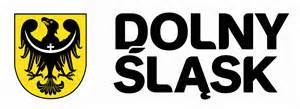 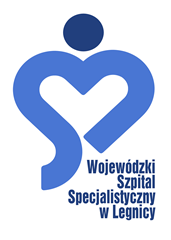 Wojewódzki Szpital Specjalistyczny  w LegnicySPECYFIKACJA  WARUNKÓW ZAMÓWIENIA W POSTĘPOWANIU O UDZIELENIE ZAMÓWIENIA PUBLICZNEGO  W TRYBIE PODSTAWOWYM Z MOŻLIWOŚCIĄ PROWADZENIA NEGOCJACJI NA DOSTAWY GAZU ZIEMNEGO WYSOKOETANOWEGO GRUPY E DO BUDYNKÓW ANATOMII PATOLOGICZNEJ  ORAZ KUCHNI SZPITALNEJznak sprawy WSzSL/FZ-57/21postępowanie przeprowadzane jest zgodnie z ustawą z dnia 11 września 2019r., Prawo zamówień publicznych  (Dz.U. z 2021 r. poz. 1129 ze zm.)	Zatwierdził:Dyrektor WSS w LegnicyAnna Płotnicka-MielochUwaga! - Zamawiający pismem z dnia 18.11..2021 ( WSzSL/FZ.381. 57/21.583.2021) dokonał odpowiednich modyfikacji treści SWZ w wyniku udzielonych odpowiedzi . Zmiany zaznaczone zostały czcionką koloru czerwonego.Legnica, 10-11-2021r.Rozdział I. Nazwa i adres ZamawiającegoZamawiającym jest:Wojewódzki Szpital Specjalistyczny  w Legnicy59-220 Legnicaul. Iwaszkiewicza 5tel. 76/ 72-11-142Strona internetowa prowadzonego postępowania:  https://platformazakupowa.pl/pn/szpital_legnica Adres poczty elektronicznej: zam.publiczne@szpital.legnica.plRozdział II. Adres strony internetowej, na której udostępniane będą zmiany i wyjaśnienia treści specyfikacji warunków zamówienia oraz inne dokumenty związane z postępowaniem o udzielenie zamówieniaZmiany i wyjaśnienia treści SWZ oraz inne dokumenty zamówienia bezpośrednio związane z postępowaniem o udzielenie zamówienia będą udostępniane na stronie internetowej https://platformazakupowa.pl/pn/szpital_legnica Rozdział III. Tryb udzielenia zamówienia1. Postępowanie o udzielenie zamówienia publicznego prowadzone jest w trybie podstawowym, na podstawie  art. 275 pkt 2 ustawy z dnia 11-09-2019 r. Prawo zamówień publicznych (Dz. U. z 2021 r. poz. 1129 ze zm.) oraz aktów wykonawczych wydanych na jej podstawie. 2.  Użyte w niniejszej Specyfikacji Warunków Zamówienia (oraz w załącznikach) terminy mają następujące znaczenie:a) „uPzp” – ustawa z dnia 11-09-2019 r. Prawo zamówień publicznych (Dz. U. z 2021 r. poz. 1129 ze zm.),b) „SWZ” – niniejsza Specyfikacja Warunków Zamówienia,c) „zamówienie” – zamówienie publiczne, którego przedmiot został opisany w Rozdziale V niniejszej SWZ,d) „postępowanie” – postępowanie o udzielenie zamówienia publicznego, którego dotyczy niniejsza SWZ,e) „Zamawiający” – Wojewódzki Szpital Specjalistyczny w Legnicy.3. Wykonawca powinien dokładnie zapoznać się z niniejszą SWZ i złożyć ofertę zgodnie z jej postanowieniami.4. Ilekroć w treści niniejszej SWZ wskazano akty prawne należy przyjąć, że zostały one przywołane w brzmieniu aktualnym na dzień wszczęcia przedmiotowego postępowania.Rozdział IV. Informacja czy Zamawiający przewiduje wybór najkorzystniejszej oferty z możliwością  prowadzenia negocjacji Zamawiający:1) przewiduje możliwość prowadzenia negocjacji z Wykonawcami w celu ulepszenia treści ofert, które podlegają ocenie w ramach kryteriów oceny ofert.2) nie przewiduje możliwości ograniczenia liczby Wykonawców, których zaprosi do negocjacji.Rozdział V. Opis przedmiotu zamówieniaNazwy i kody według Wspólnego Słownika Zamówień: 09123000-7 	 Gaz ziemny 65200000-5  	 Przesył gazu i podobne usługi1. Przedmiot zamówienia obejmuje dostawy gazu ziemnego wysokometanowego (E) do budynków Anatomii Patologicznej i Kuchni Szpitalnej Wojewódzkiego Szpitala Specjalistycznego w Legnicy z siedzibą w Legnicy przy ul. Iwaszkiewicza 5  w ilościach określonych w Załączniku nr 2A do SWZ (formularzu  asortymentowo-cenowym).  2. Zamawiany gaz dostarczany będzie do:A. Budynku Anatomii Patologicznej:a. Rodzaj paliwa: gaz ziemny wysokometanowy wg normy PN-C-04750 grupy E przy ciśnieniu nie niższym niż 1,6 kPa,b. Miejsce przyłączenia : budynek Anatomii Patologicznej Wojewódzkiego Szpitala Specjalistycznego w Legnicy, ul. Iwaszkiewicza 5, 59-220 Legnica,c. Cel wykorzystania paliwa gazowego: do celów grzewczych,d. Rodzaj i ilość urządzeń gazowych, podłączonych do instalacji gazowej:    -  kocioł gazowy kondensacyjny  - szt. 3 o łącznej mocy 240 kW,    -  kuchenka gazowa 4 palnikowa  - szt. 2 o łącznej mocy 18 kW,    -  palnik gazowy – szt.15 o łącznej mocy 30 kW,e. Moc umowna 220 kWh/h,f.  Układ pomiarowy: gazomierz miechowy typu G-25 i rejestrator typu Mac R4,g. Dotychczasowa grupa taryfowa OSD: W-5.B. Budynku Kuchni Szpitalnej:a. Rodzaj paliwa : gaz ziemny wysokometanowy wg normy PN-C-04750 grupy E przy ciśnieniu nie niższym niż 1,6 kPa,b. Miejsce przyłączenia : budynek Kuchni Szpitalnej Wojewódzkiego Szpitala Specjalistycznego w Legnicy, ul. Iwaszkiewicza 5, 59-220 Legnica,c. Cel wykorzystania paliwa gazowego : do celów grzewczych,d. Rodzaj i ilość urządzeń gazowych, podłączonych do instalacji gazowej:    -  kocioł warzelny gazowy WKG-250.1 - szt. 4  każdy o mocy cieplnej 21 kW,e. Moc umowna do 110 kWh/h,f. Układ pomiarowy : gazomierz miechowy BK-G10,g. Dotychczasowa grupa taryfowa OSD: W-4.Uwaga: Zamawiający określił deklarowane zużycie gazu ziemnego dla poszczególnych budynków w Załączniku nr 2A do SWZ (stanowiącym jednocześnie formularz asortymentowo-cenowy). Wskazane tam ilości zamawianego gazu są wielkością szacunkową wyliczoną na podstawie dotychczasowego średniego zużycia. 3. Dostarczanie gazu będzie odbywać się na podstawie umowy zawierającej postanowienia umowy sprzedaży i umowy             o świadczenie usług przesyłania lub dystrybucji gazu ( lub umowy kompleksowej) i będzie wykonywane na warunkach określonych aktualnymi przepisami ustawy z dnia 10 kwietnia 1997 r. Prawo energetyczne, Kodeksu cywilnego oraz przepisami wykonawczymi, wydanymi na ich podstawie. Zamawiający wymaga wprowadzenia do umowy istotnych postanowień umownych, o których mowa w Rozdziale VII SWZ. Wykonawca zobowiązany jest do ich uwzględnienia w przesłanej umowie.4. Zamawiający nie dopuszcza, aby Wykonawca obciążał Zamawiającego jakimikolwiek innymi opłatami, niż wymienionymi w Załączniku nr 2A do SWZ  bądź obligował do ustanawiania jakichkolwiek zabezpieczeń, przedpłat, itp.5. Zamawiający określił w opisie przedmiotu zamówienia wymagania jakościowe odnoszące się do co najmniej głównych elementów składających się na przedmiot zamówienia – w związku z tym faktem korzysta z możliwości wskazanej                        w art.246 ust. 2 uPzp.Standard jakościowy przedmiotu zamówienia określają przepisy ustawy Prawo energetyczne oraz akty wykonawcze w szczególności rozporządzenie Ministra Gospodarki z dnia 2 lipca 2010 r. w sprawie szczegółowych warunków funkcjonowania systemu gazowego (Dz. U. z 2018 r. poz. 1158), rozporządzenie Rady Ministrów z dnia 19 września 2007 r. w sprawie sposobu i trybu wprowadzania ograniczeń w poborze gazu ziemnego (Dz. U. Nr 178, poz. 1252) oraz Polskie Normy. Jakość Gazu ziemnego dostarczanego przez Wykonawcę w miejscu dostarczania musi odpowiadać stosownym uregulowaniom obowiązującym na polskim rynku gazu ziemnego, takim jak Prawo energetyczne oraz IRiESD (gaz ziemny wysokometanowy z grupy E (dawniej GZ-50) wg normy PN-C-04750 dostarczony za pomocą sieci gazowej).6. Opis przedmiotu zamówienia należy odczytywać wraz z ewentualnymi zmianami treści SWZ, będącymi np. wynikiem udzielonych odpowiedzi na zapytania Wykonawców.7. Zamawiający nie dopuszcza składania ofert częściowych. Przedmiot zamówienia jest jednorodny, nie narusza zasad uczciwej konkurencji  jest dostępny dla małych i średnich przedsiębiorstw.Rozdział VI. Termin wykonania zamówieniaWykonawca zobowiązany jest  zrealizować przedmiot zamówienia w terminie od 01-01-2022 r do 31-12-2023 r. Rozdział VII. Projektowane postanowienia umowy w sprawie zamówienia publicznego, które zostaną wprowadzone do treści tej umowyW treści umowy zostaną wprowadzone następujące postanowienia:A) Własność paliwa gazowego przechodzi na Zamawiającego po dokonaniu pomiaru na wyjściu z układu pomiarowego,B) Wykonawca w przypadku wystąpienia sytuacji mogących spowodować ograniczenia dostaw paliwa gazowego, niezwłocznie Zamawiającego o przyczynach wstrzymania lub przerwania dostaw wynikających z realizacji zawartej umowyC) Należności będą regulowane przez Zamawiającego w terminie  płatności 30 dni od daty złożenia Zamawiającemu faktury VAT,D)  Warunki i zakres zmiany istotnych postanowień zawartej umowy o następującym brzmieniu: 1. Dopuszcza się zmianę umowy w zakresie zmiany wynagrodzenia Wykonawcy  polegającą na jego obniżeniu. Zmiana taka może być  dokonana na wniosek Wykonawcy lub Zamawiającego.2. Zamawiający dopuszcza również zmianę umowy w zakresie należnego Wykonawcy wynagrodzenia w następujących przypadkach:1) w przypadku zmiany stawki podatku od towarów i usług oraz akcyzy;2) w przypadku zmiany wysokości minimalnego wynagrodzenia za pracę albo wysokości minimalnej stawki godzinowej, ustalonych na podstawie przepisów ustawy z dnia 10 października 2002 r. o minimalnym wynagrodzeniu za pracę;3) w przypadku zmiany zasad podlegania ubezpieczeniom społecznym lub ubezpieczeniu zdrowotnemu lub wysokości stawki składki na ubezpieczenia społeczne lub zdrowotne;4) w przypadku zmian zasad gromadzenia i wysokości wpłat do pracowniczych planów kapitałowych, o których mowa w ustawie z dnia 4 października 2018 r. o pracowniczych planach kapitałowych;- jeżeli zmiany te będą miały wpływ na koszty wykonywania zamówienia przez Wykonawcę3. Zmiany, o których mowa w ust. 2 pkt 1-4 będą powodowały zmianę wynagrodzenia Wykonawcy o wartość równą kosztom, które Wykonawca poniesie lub zaoszczędzi w związku ze zmianą regulacji prawnych wskazaną w ust. 2 niniejszego paragrafu na zasadach opisanych w ust. 4 poniżej. 4. W przypadku zmiany, o której mowa:1) w ust. 2 pkt 1) zmiana następować będzie automatycznie w przypadku zmiany przepisów, bez zmian dotychczasowej kwoty netto i bez konieczności podpisywania aneksu do umowy, jednak za uprzednim pisemnym zawiadomieniem drugiej Strony przy czym zmiana ta następować będzie z dniem obowiązywania nowych przepisów w tym zakresie,2) w ust. 2 pkt 2) i/lub pkt 3) i/lub pkt 4)wynagrodzenie Wykonawcy ulegnie zmianie o wartość zmiany całkowitego kosztu Wykonawcy w odniesieniu do wykonania zamówienia określonego niniejszą umową  jaka będzie bezpośrednim wynikiem wejścia w życie tych zmian; przy czym w sytuacji zmian, o których mowa w ust. 2 pkt 2) i/lub pkt 3) i/lub pkt 4) mogących powodować wzrost kosztu wykonania zamówienia po stronie Wykonawcy wzrost wynagrodzenia Wykonawcy z tym związany może nastąpić wyłącznie w sytuacji udowodnienia i odpowiedniego udokumentowania przez Wykonawcę zarówno samego wzrostu tych kosztów jak również ich wysokości. Zmiana wysokości wynagrodzenia możliwa będzie wyłącznie w przypadku złożenia przez Wykonawcę stosownego wniosku i udowodnienia zawartych w nim twierdzeń, nie później niż w terminie 30 dni liczonych od dnia wejścia w życie przepisów wprowadzających daną zmianę, przy czym zmieniona wysokość wynagrodzenia w razie uznania przez Zamawiającego zasadności złożonego przez Wykonawcę wniosku obowiązywać będzie od dnia jego złożenia, jednak nie wcześniej niż od daty wejścia w życie przepisów wyprowadzających te zmiany. W takiej sytuacji Wykonawca wystawi fakturę korygującą z -60  30-dniowym terminem zapłaty.5.Nadto, zmiana  umowy w zakresie należnego Wykonawcy wynagrodzenia  może nastąpić w przypadku zmiany wysokości opłaty stałej oraz zmiennej, wynikającej z zatwierdzenia przez Prezesa Urzędu Regulacji Energetyki nowej Taryfy Operatora. [nowy zapis pkt.5 w wyniku odpowiedzi na zapytania]5. Nadto, zmiana  umowy w zakresie należnego Wykonawcy wynagrodzenia  może nastąpić w przypadku:1) zatwierdzenia przez Prezesa Urzędu Regulacji Energetyki nowych cen i stawek stosowanych do rozliczeń z odbiorcami; zmiana nastąpi zgodnie ze skutkami zmiany taryfy, z zastrzeżeniem, że cena jednostkowa za paliwo gazowe pozostanie stała – wg ceny określonej w ofercie – dotyczy wzrostu cen;2)  wejścia w życie nowej lub zmienionej Taryfy Wykonawcy, określającej cenę paliwa gazowego w wysokości niższej niż cena określona w przedłożonej ofercie - do rozliczeń zostaną przyjęte nowe niższe ceny taryfowe za paliwo gazowe3) zmiany cen jednostkowych, określonych dla kompleksowej dostawy gazu będącej skutkiem zmiany stawki podatku akcyzowego.  Zmiana nastąpi zgodnie ze skutkami zmiany tych przepisów .  [Zapisy pkt 5 zostały usunięte w wyniku odpowiedzi na zapytania]E) Spory wynikłe na tle realizacji niniejszej umowy będą rozpatrywane przez sąd powszechny właściwy miejscowo dla Zamawiającego.F) Strony zgodnie przyjmują, że w przypadku zobowiązań Zamawiającego wynikających z niniejszej umowy, czynność prawna mająca na celu zmianę wierzyciela może nastąpić wyłącznie w trybie określonym przepisami ustawy z dnia 15 kwietnia 2011 r. o działalności leczniczej, to jest po wyrażeniu na to zgody przez podmiot tworzący Zamawiającego oraz po wyrażeniu na to zgody przez Zamawiającego, w formie pisemnej pod rygorem nieważności. W przypadku naruszenia przez Wykonawcę lub jakąkolwiek osobę trzecią przepisów ww. ustawy, Zamawiający może wystąpić do sądu o stwierdzenie nieważności takiej czynności prawnej. G) Wykonawca ma prawo przesłać Zamawiającemu ustrukturyzowaną fakturę elektroniczną za pośrednictwem Platformy Elektronicznego Fakturowania https://www.brokerinfinite.efaktura.gov.pl/ Skrzynka: Wojewódzki Szpital Specjalistyczny w Legnicy, adres: Jarosława Iwaszkiewicza 5, 59-220 Legnica, dane identyfikacyjne skrzynki – nr PEPPOL 6912204853; skrócona nazwa skrzynki: WSzS w Legnicy.Załącznik nr 1  do umowy nr..............   FZ/211. W celu realizacji umowy nr ……../FZ/21, Zamawiający powierza, a Wykonawca przyjmuje do przetwarzania dane osobowe osób wykonujących przedmiot zamówienia.2. Rodzaj przetwarzanych danych obejmuje: m.in. imię i nazwisko, wykształcenie, stanowisko, adres e-mail, nr telefonu.3. Dane będą przetwarzane w formie papierowej i/lub elektronicznej, w tym przy użyciu systemu informatycznego.4. Wykonawca może wykonywać następujące czynności na powierzonych mu danych: przeglądanie, przechowywanie.5. Wykonawca zobowiązuje się do zachowania w tajemnicy wszystkich powierzonych mu w trakcie obowiązywania umowy informacji, uzyskanych w związku z wykonywaniem czynności objętych umową.6. Wykonawca zobowiązuje się do stosowania odpowiednich środków technicznych i organizacyjnych, tak by przetwarzanie spełniało wymogi RODO i chroniło prawa osób, których dane dotyczą. W tym celu Wykonawca zobowiązuje się do stosowania m.in. środków technicznych i organizacyjnych zapewniających odpowiednią ochronę przetwarzania danych osobowych zgodnie z art. 32 RODO.7. Wykonawca przetwarza dane osobowe zgodnie z przyjętymi przez Wykonawcę politykami i instrukcjami, z którymi Wykonawca zapoznane go przed rozpoczęciem przetwarzania danych.8.Wykonawca korzysta z usług innego podmiotu przetwarzającego tylko za uprzednią zgodą Zamawiającego wyrażoną w formie pisemnej zgodnie z zasadami, o których mowa w art. 28 ust. 2 i 4 RODO. 9. Wykonawca pomaga Zamawiającemu poprzez odpowiednie środki techniczne i organizacyjne wywiązać się z obowiązku odpowiadania na żądania osoby, której dane dotyczą, w zakresie wykonywania jej praw określonych w rozdziale III RODO, oraz z obowiązków określonych w art. 32–36 RODO.10.Po zakończeniu świadczenia usług związanych z przetwarzaniem, zależnie od decyzji Zamawiającego, Wykonawca usuwa lub zwraca wszelkie dane osobowe oraz usuwa wszelkie ich istniejące kopie. 11. Wykonawca udostępnia Zamawiającemu wszelkie informacje niezbędne do wykazania spełnienia obowiązków związanych z niniejszą umową oraz umożliwia Zamawiającemu (lub upoważnionemu przez Wykonawcę audytorowi) przeprowadzanie kontroli.12. Audyty przeprowadza Inspektor Ochrony Danych Zamawiającego z udziałem przedstawiciela Wykonawcy. O zamiarze przeprowadzenia kontroli Zamawiający poinformuje Wykonawcę co najmniej 5 dni przed planowaną kontrolą.13.W ramach kontroli Zamawiający ma prawo żądać udzielenia informacji lub złożenia pisemnych wyjaśnień dotyczących przetwarzania danych osobowych przez Wykonawcę, co może obejmować przedstawienie sposobu działania systemów teleinformatycznych oraz przekazanie innych danych niezbędnych do sprawdzenia sposobu i zakresu ochrony danych osobowych. 14.Wykonawca odpowiada za szkody spowodowane przetwarzaniem danych osobowych w sposób naruszający przepisy RODO (w tym przepisy aktów delegowanych, wykonawczych lub przepisy prawa krajowego), jeśli nie dopełnił obowiązków nałożonych na niego przez RODO (w tym wynikających z aktów delegowanych, wykonawczych lub przepisów prawa krajowego)lub gdy działał poza zgodnymi z prawem instrukcjami Zamawiającego lub wbrew tym instrukcjom.15. W przypadku, gdy za szkodę spowodowaną przetwarzaniem odpowiadają zarówno Zamawiający, jak i Wykonawca, ponoszą oni odpowiedzialność solidarną za całą szkodę. W przypadku, gdy Zamawiający zapłacił odszkodowanie za całą wyrządzoną szkodę spowodowaną przetwarzaniem, ma prawo żądania od Wykonawcy zwrotu części odszkodowania odpowiadającej części szkody, za którą ponosi on odpowiedzialność.ZAMAWIAJĄCY  							            		 WYKONAWCA Rozdział VIII. Informacje o środkach komunikacji elektronicznej, przy użyciu których Zamawiający będzie komunikował się z Wykonawcami oraz informacje o wymaganiach technicznych  i organizacyjnych sporządzania, wysyłania  i odbierania korespondencji elektronicznej1.W postępowaniu o udzielenie zamówienia komunikacja między Zamawiającym a Wykonawcą odbywa się w godzinach pracy od 7.25 do 15.00, z wyłączeniem dni ustawowo wolnych od pracy.2. Komunikacja pomiędzy Zamawiającym a wykonawcami w szczególności składanie oświadczeń, zawiadomień, zapytań oraz przekazywanie informacji odbywa się przy użyciu środków komunikacji elektronicznej za pośrednictwem:https://platformazakupowa.pl/pn/szpital_legnica i formularza Wyślij wiadomość dostępnego na stronie internetowej prowadzonego postępowania.3. W sytuacjach awaryjnych np. w przypadku braku działania https://platformazakupowa.pl/pn/szpital_legnica Zamawiający może również komunikować się z wykonawcami za pomocą poczty elektronicznej na adres kinga.frackiewicz@szpital.legnica.pl4. Postępowanie jest prowadzone w języku polskim.5.Dokumenty elektroniczne, oświadczenia lub elektroniczne kopie dokumentów lub oświadczeń składane są przez Wykonawcę za pośrednictwem https://platformazakupowa.pl/pn/szpital_legnica  jako załączniki. Sposób sporządzenia dokumentów elektronicznych, oświadczeń lub elektronicznych kopii dokumentów lub oświadczeń musi być zgodny z wymaganiami  określonymi w rozporządzeniu Prezesa Rady Ministrów z dnia 30 grudnia 2020 r. w sprawie sposobu  sporządzania i przekazywania informacji oraz wymagań technicznych  dla dokumentów elektronicznych  oraz środków komunikacji elektronicznej  w postępowaniu o udzielenie zamówienia  publicznego lub konkursie.6. Zamawiający nie przewiduje sposobu komunikowania się z Wykonawcami w inny sposób niż przy użyciu  środków komunikacji elektronicznej, wskazanych w SWZ.7. Wykonawca może zwrócić się do Zamawiającego z wnioskiem o wyjaśnienie treści SWZ. Zamawiający jest obowiązany udzielić wyjaśnień niezwłocznie, nie później jednak niż na 2 dni przed upływem terminu składania ofert, pod warunkiem że wniosek o wyjaśnienie treści SWZ wpłynie do Zamawiającego nie później niż na 4 dni przed upływem terminu składania ofert.8. Jeżeli Zamawiający nie udzieli wyjaśnień w terminie, o którym mowa w ust. 7, przedłuża termin składania ofert o czas niezbędny do zapoznania się wszystkich zainteresowanych Wykonawców z wyjaśnieniami niezbędnymi do należytego przygotowania i złożenia ofert.9. Przedłużenie terminu składania ofert nie wpływa na bieg terminu składania wniosku o wyjaśnienie treści SWZ, o którym mowa w ust. 7. 10. W przypadku gdy wniosek o wyjaśnienie treści SWZ nie wpłynął w terminie, o którym mowa w ust. 7, Zamawiający nie ma obowiązku udzielania wyjaśnień SWZ oraz obowiązku przedłużenia terminu składania ofert. 11. Treść zapytań wraz z wyjaśnieniami Zamawiający udostępnia na stronie internetowej prowadzonego postępowania, przekazuje Wykonawcom, którym przekazał SWZ, bez ujawniania źródła zapytania. Rozdział IX. Wskazanie  osób uprawnionych do komunikowani a się z WykonawcamiZamawiający wyznacza następujące osoby do kontaktu z Wykonawcami:1) Kinga Frąckiewicz –  Sekcja Zamówień Publicznych 2) Adam Tworek –  Dział Administracyjno- TechnicznyRozdział X. Termin związania ofertą1.Wykonawca jest związany ofertą od dnia upływu terminu składania ofert do dnia  20-12-2021 r.2. W przypadku gdy wybór najkorzystniejszej oferty nie nastąpi przed upływem terminu związania ofertą  określonego w SWZ, Zamawiający przed upływem terminu związania oferta zwraca się jednokrotnie do Wykonawców o wyrażenie zgody na przedłużenie tego terminu o wskazywany przez niego okres, nie dłuższy niż 30 dni.3. Przedłużenie terminu związania ofertą, o którym mowa w ust. 2, wymaga złożenia przez Wykonawcę pisemnego oświadczenia o wyrażeniu zgody na przedłużenie terminu związania ofertą. 4. Jeżeli termin związania ofertą upłynie przed wyborem najkorzystniejszej oferty, Zamawiający wezwie Wykonawcę, którego oferta otrzymała najwyższą ocenę do wyrażenia, w wyznaczonym przez Zamawiającego terminie, pisemnej zgody na wybór jego oferty.5. W przypadku braku zgody, o której mowa w ust.4, oferta podlega odrzuceniu, a Zamawiający zwraca się o wyrażenie takiej zgody do kolejnego Wykonawcy, którego oferta została najwyżej oceniona, chyba że zachodzą przesłanki do unieważnienia postępowania.Rozdział XI. Opis sposobu przygotowania oferty1.  Oferty należy składać w języku polskim. Do przygotowania i złożenia oferty:1) konieczne jest posiadanie przez osobę upoważnioną do reprezentowania Wykonawcy kwalifikowanego podpisu elektronicznego, podpisu zaufanego lub podpisu osobistego.2) zaleca się wykorzystanie Formularza ofertowego (stanowiącego Załącznik 2 do SWZ). W przypadku, gdy Wykonawca nie korzysta z przygotowanych przez Zamawiającego wzorów, w treści oferty należy zamieścić wszystkie informacje tam wymagane.2. Do oferty należy dołączyć:1) oświadczenie o niepodleganiu wykluczeniu z udziału w postępowaniu (wzór oświadczenia o niepodleganiu wykluczeniu w Załączniku 1 do SWZ) – w przypadku Wykonawców składających wspólnie ofertę, oświadczenie składa każdy z Wykonawców z osobna2) Pełnomocnictwo upoważniające do złożenia oferty, o ile ofertę składa pełnomocnik;3) Pełnomocnictwo dla pełnomocnika do reprezentowania w postępowaniu Wykonawców wspólnie ubiegających się o udzielenie zamówienia - dotyczy ofert składanych przez Wykonawców wspólnie ubiegających się o udzielenie zamówienia;3. Składanie ofert przez Wykonawców winno być przeprowadzone zgodnie z dokumentem przygotowanym przez Open Nexus pn. Instrukcja dla wykonawców platformazakupowa.pl z dnia 31.12.2020 obowiązującą od 01.01.2021.(Instrukcja dostępna na stronie https://przetargi.szpital.legnica.pl/ w odnośniku: Elektroniczna Platforma Zakupowa, w zakładce: Instrukcja składania ofert dla wykonawców)4. Wszelkie informacje stanowiące tajemnicę przedsiębiorstwa w rozumieniu ustawy z dnia 16 kwietnia 1993 r.  o zwalczaniu nieuczciwej konkurencji (tj. Dz.U. 2020 poz. 1913, ze zm.), które Wykonawca zastrzeże jako tajemnicę przedsiębiorstwa, powinny zostać załączone w osobnym miejscu w kroku 1 składania oferty przeznaczonym na zamieszczanie tajemnicy przedsiębiorstwa. Zaleca się, aby  każdy dokument zawierający tajemnicę przedsiębiorstwa  został zamieszczony w odrębnym pliku.Wykonawca zobowiązany jest, wraz z przekazaniem tych informacji, wykazać spełnienie przesłanek określonych w art. 11 ust. 2 ustawy z dnia 16 kwietnia 1993 r. o zwalczaniu nieuczciwej konkurencji. Zaleca się, aby uzasadnienie zastrzeżenia informacji jako tajemnicy przedsiębiorstwa było sformułowane w sposób umożliwiający jego udostępnienie. Zastrzeżenie przez Wykonawcę tajemnicy przedsiębiorstwa bez uzasadnienia, będzie traktowane przez Zamawiającego jako bezskuteczne ze względu na zaniechanie przez Wykonawcę podjęcia niezbędnych działań w celu zachowania poufności objętych klauzulą informacji zgodnie z postanowieniami art. 18 ust. 3 uPzp.5. Pełnomocnictwo do złożenia oferty musi być złożone w oryginale w takiej samej formie, jak składana oferta (t.j. w formie elektronicznej lub postaci elektronicznej opatrzonej kwalifikowanym podpisem elektronicznym, podpisem zaufanym lub podpisem osobistym). Dopuszcza się także złożenie elektronicznej kopii(skanu) pełnomocnictwa sporządzonego uprzednio w formie pisemnej, w formie elektronicznego poświadczenia sporządzonego stosownie do ustawy Prawo o notariacie, które to poświadczenie notariusz opatruje kwalifikowanym podpisem elektronicznym, bądź też poprzez opatrzenie skanu pełnomocnictwa sporządzonego uprzednio w formie pisemnej kwalifikowanym podpisem mocodawcy. Elektroniczna kopia pełnomocnictwa nie może być uwierzytelniona przez upełnomocnionego.Rozdział XII. Sposób oraz termin składania ofert1. Wykonawca składa ofertę za pośrednictwem Formularza do złożenia oferty dostępnego na: https://platformazakupowa.pl/pn/szpital_legnica. Informacje dotyczące sposobu składania ofert określa  szczegółowo treść Instrukcji dla Wykonawców platformazakupowa.pl z dnia 31.12.2020 obowiązującą od 01.01.2021.(Instrukcja dostępna na stronie https://przetargi.szpital.legnica.pl/ w odnośniku: Elektroniczna Platforma Zakupowa, w zakładce: Instrukcja składania ofert dla Wykonawców.2. Ofertę wraz z wymaganymi załącznikami należy złożyć w terminie do dnia 22-11-2021 r. do godz. 11.00.3. Wykonawca może złożyć jedną ofertę. Złożenie więcej niż jednej oferty spowoduje odrzucenie wszystkich ofert złożonych przez Wykonawcę.4. Zamawiający odrzuci ofertę złożoną po terminie składania ofert.5. Wykonawca przed upływem terminu do składania ofert może wycofać ofertę. Sposób wycofania oferty został opisany w Instrukcji dla wykonawców platformazakupowa.pl z dnia 31.12.2020 obowiązującą od 01.01.2021.(Instrukcja dostępna na stronie https://przetargi.szpital.legnica.pl/ w odnośniku: Elektroniczna Platforma Zakupowa, w zakładce: Instrukcja składania ofert dla wykonawców). 6. Wykonawca po upływie terminu do składania ofert nie może wycofać złożonej oferty. Rozdział XIII. Termin otwarcia ofert 1. Otwarcie ofert nastąpi w dniu  22-11-2021 r.  o godzinie 11.30.2. Zamawiający, najpóźniej przed otwarciem ofert, udostępniani  na stronie internetowej prowadzonego postępowania informację o kwocie, jaką zamierza przeznaczyć na sfinansowanie zamówienia.3. Zamawiający, niezwłocznie po otwarciu ofert udostępni na stronie internetowej prowadzonego postępowania informacje o: 1) nazwach albo imionach i nazwiskach oraz siedzibach lub miejscach prowadzonej działalności gospodarczej albo miejscach zamieszkania Wykonawców, których oferty zostały otwarte;2) cenach zawartych w ofertach.4. W przypadku wystąpienia awarii systemu teleinformatycznego, która spowoduje brak możliwościowi otwarcia ofert w terminie określonym przez Zamawiającego, otwarcie ofert nastąpi niezwłocznie po usunięciu awarii.5. Zamawiający poinformuje o zmianie terminu otwarcia ofert na stronie internetowej prowadzonego postępowania. Rozdział XIV. Podstawy wykluczenia 1. Z postępowania o udzielenie zamówienia wyklucza się, z zastrzeżeniem art. 110 ust. 2 uPzp, Wykonawcę:1) będącego osobą fizyczną, którego prawomocnie skazano za przestępstwo:a) udziału w zorganizowanej grupie przestępczej albo związku mającym na celu popełnienie przestępstwa lub przestępstwa skarbowego, o którym mowa w art. 258 Kodeksu karnego, b) handlu ludźmi, o którym mowa w art. 189a Kodeksu karnego, c) o którym mowa w art. 228–230a, art. 250a Kodeksu karnego lub w art. 46 lub art. 48 ustawy z dnia 25 czerwca 2010 r. o sporcie,d) finansowania przestępstwa o charakterze terrorystycznym, o którym mowa w art. 165a Kodeksu karnego, lub przestępstwo udaremniania lub utrudniania stwierdzenia przestępnego pochodzenia pieniędzy lub ukrywania ich pochodzenia, o którym mowa w art. 299 Kodeksu karnego, e) o charakterze terrorystycznym, o którym mowa w art. 115 § 20 Kodeksu karnego, lub mające na celu popełnienie tego przestępstwa, f) powierzenia wykonywania pracy małoletniemu cudzoziemcowi, o którym mowa w art. 9 ust. 2 ustawy z dnia 15 czerwca 2012 r. o skutkach powierzania wykonywania pracy cudzoziemcom przebywającym wbrew przepisom na terytorium Rzeczypospolitej Polskiej (Dz. U. poz. 769), g) przeciwko obrotowi gospodarczemu, o których mowa w art. 296–307 Kodeksu karnego, przestępstwo oszustwa, o którym mowa w art. 286 Kodeksu karnego, przestępstwo przeciwko wiarygodności dokumentów, o których mowa w art. 270–277d Kodeksu karnego, lub przestępstwo skarbowe, h) o którym mowa w art. 9 ust. 1 i 3 lub art. 10 ustawy z dnia 15 czerwca 2012 r. o skutkach powierzania wykonywania pracy cudzoziemcom przebywającym wbrew przepisom na terytorium Rzeczypospolitej Polskiej – lub za odpowiedni czyn zabroniony określony w przepisach prawa obcego; 2) jeżeli urzędującego członka jego organu zarządzającego lub nadzorczego, wspólnika spółki w spółce jawnej lub partnerskiej albo komplementariusza w spółce komandytowej lub komandytowo-akcyjnej lub prokurenta prawomocnie skazano za przestępstwo, o którym mowa w pkt 1; 3) wobec którego wydano prawomocny wyrok sądu lub ostateczną decyzję administracyjną o zaleganiu z uiszczeniem podatków, opłat lub składek na ubezpieczenie społeczne lub zdrowotne, chyba że wykonawca przed upływem terminu składania ofert dokonał płatności należnych podatków, opłat lub składek na ubezpieczenie społeczne lub zdrowotne wraz z odsetkami lub grzywnami lub zawarł wiążące porozumienie w sprawie spłaty tych należności; 4) wobec którego prawomocnie orzeczono zakaz ubiegania się o zamówienia publiczne; 5) jeżeli Zamawiający może stwierdzić, na podstawie wiarygodnych przesłanek, że Wykonawca zawarł z innymi Wykonawcami porozumienie mające na celu zakłócenie konkurencji, w szczególności jeżeli należąc do tej samej grupy kapitałowej w rozumieniu ustawy z dnia 16 lutego 2007 r. o ochronie konkurencji i konsumentów, złożyli odrębne oferty, oferty częściowe, chyba że wykażą, że przygotowali te oferty niezależnie od siebie; 6) jeżeli, w przypadkach, o których mowa w art. 85 ust. 1 uPzp, doszło do zakłócenia konkurencji wynikającego z wcześniejszego zaangażowania tego wykonawcy lub podmiotu, który należy z Wykonawcą do tej samej grupy kapitałowej w rozumieniu ustawy z dnia 16 lutego 2007 r. o ochronie konkurencji i konsumentów, chyba że spowodowane tym zakłócenie konkurencji może być wyeliminowane w inny sposób niż przez wykluczenie wykonawcy z udziału w postępowaniu o udzielenie zamówienia. 2. Okres wykluczenia Wykonawcy z postępowania o udzielenie zamówienia publicznego określony został w Art. 111 uPzp.Rozdział XV. Sposób obliczenia ceny1. Wykonawca określa cenę za przedmiot zamówienia poprzez wskazanie w ofercie ceny brutto zakresie Części, na którą składa ofertę (określonej w Załącznik 2 do SWZ - Formularz ofertowy).2. Cena musi być wyrażona w złotych polskich. Zaleca się, aby poszczególne ceny jednostkowe netto były określone do 2 miejsc po przecinku, ale dopuszczalne jest zastosowanie do  4   5 miejsc po przecinku w przypadku gdy wymaga tego prawidłowe złożenie oferty; całkowita wartość zamówienia (netto i brutto) w powinna być wyrażona w złotych polskich z dokładnością do dwóch miejsc po przecinku - związku z tym, Wykonawca powinien zaokrąglić wykazane kwoty tj. jeżeli obliczana cena ma więcej miejsc po przecinku należy ją zaokrąglić w ten sposób, że cyfry od 1 do 4 należy zaokrąglić w dół, natomiast cyfry od 5 do 9 należy zaokrąglić w górę.3. Cena oferty musi zawierać wszelkie koszty niezbędne do zrealizowania zamówienia wynikające wprost z SWZ, jak również koszty w nich nie ujęte np. dojazd do Zamawiającego tam i z powrotem,  itp., a bez których nie można wykonać przedmiotu zamówienia (również ewentualne opusty oferowane przez Wykonawcę), w szczególności w cenie należy uwzględnić wszelkie dodatkowe koszty, jakie poniesie Wykonawca z tytułu należytej realizacji przedmiotu umowy. (w tym również ew. koszty związane ze wzrostem kursów walut itp.) .4. Jeżeli Wykonawca złoży ofertę, której wybór prowadziłby do powstania u Zamawiającego obowiązku podatkowego zgodnie z ustawą z dnia 11 marca 2004 r.  o podatku od towarów i usług, Zamawiający w celu oceny takiej oferty dolicza do przedstawionej w niej ceny podatek od towarów i usług, który miałby obowiązek rozliczyć zgodnie z tymi przepisami. W takim przypadku Wykonawca zobowiązany jest do:1) poinformowania Zamawiającego, że wybór jego oferty będzie prowadził do powstania u Zamawiającego obowiązku podatkowego;2) wskazania nazwy (rodzaju) towaru lub usługi, których dostawa lub świadczenie będą prowadziły do powstania obowiązku podatkowego;3) wskazania wartości towaru lub usługi objętego obowiązkiem podatkowym Zamawiającego, bez kwoty podatku;4) wskazania stawki podatku od towarów i usług, która zgodnie z wiedzą Wykonawcy, będzie miała zastosowanie. 5. Rozliczenia między Zamawiającym a Wykonawcą będą prowadzone w złotych polskich.Rozdział XVI. Opis kryteriów oceny ofert wraz z podaniem wag tych kryteriów  i sposobu oceny ofert1.W przypadku, gdy Zamawiający nie prowadzi negocjacji, dokonuje wyboru najkorzystniejszej oferty spośród niepodlegających odrzuceniu ofert złożonych w odpowiedzi na ogłoszenie o zamówieniu, zgodnie z kryterium określonym poniżej.2. W przypadku określeń wyrażonych w procentach Zamawiający dokona oceny ofert przyznając punkty w ramach kryterium oceny ofert, przyjmując zasadę, że 1% = 1 punkt.3. Spośród ofert nieodrzuconych oceniane będąKryterium - Cena(C) - 100%,Punkty w kryterium „Cena” zostaną obliczone według wzoru:Cena oferty najtańszej C  =  ------------------------------------------------------------------------------------  razy 100 = liczba punktówCena oferty badanej 4. W przypadku, gdy Zamawiający podejmie decyzję o nieprzeprowadzaniu negocjacji - za najkorzystniejszą zostanie uznana oferta z największą liczbą punktów uzyskanych wg. ocenianego kryterium tj. cena (100%). Punkty będą przyznawane do dwóch miejsc po przecinku.Rozdział XVII. Informacje związane z negocjacjami  i ofertami dodatkowymi1. W przypadku, podjęcia przez Zamawiającego decyzji o przeprowadzeniu negocjacji:1) wszyscy Wykonawcy, którzy w odpowiedzi na ogłoszenie o zamówieniu złożyli oferty, zostaną równocześnie poinformowani, o Wykonawcach:a) których oferty nie zostały odrzucone, oraz punktacji przyznanej ofertom w każdym kryterium oceny ofert                   i łącznej punktacji (zgodnie z kryteriami określonymi i opisanymi w Rozdziale XVI SWZ),b) których oferty zostały odrzucone,- ze wskazaniem uzasadnienia faktycznego i i prawnego;2) w zaproszeniu do negocjacji Zamawiający wskaże miejsce, termin i sposób prowadzenia negocjacji oraz kryteria oceny ofert, w ramach których będą prowadzone negocjacje w celu ulepszenia treści ofert;3) poinformuje równocześnie wszystkich Wykonawców o zakończeniu negocjacji oraz zaprosi ich do składania ofert dodatkowych, wskazując co najmniej:a) nazwę oraz adres Zamawiającego, numer telefonu, adres poczty elektronicznej oraz strony internetowej prowadzonego postępowania;b)  sposób i termin składania ofert dodatkowych oraz język lub języki, w jakich muszą one być sporządzone, oraz termin otwarcia tych ofert.2. Podczas negocjacji ofert Zamawiający zapewnia równe traktowanie wszystkich Wykonawców. Zamawiający nie udziela informacji w sposób, który mógłby zapewnić niektórym wykonawcom przewagę nad innymi Wykonawcami.3. Zamawiający wyznaczy termin na złożenie ofert dodatkowych z uwzględnieniem czasu potrzebnego na przygotowanie tych ofert, z tym że termin ten nie będzie być krótszy niż 5 dni od dnia przekazania zaproszenia do składania ofert dodatkowych.4.  Wykonawca może złożyć ofertę dodatkową, która zawiera nowe propozycje w zakresie treści oferty podlegających ocenie w ramach kryteriów oceny ofert wskazanych przez zamawiającego w zaproszeniu do negocjacji.5. Oferta dodatkowa nie może być mniej korzystna w żadnym z kryteriów oceny ofert wskazanych w zaproszeniu do negocjacji niż oferta złożona w odpowiedzi na ogłoszenie o zamówieniu. Oferta przestaje wiązać Wykonawcę w zakresie, w jakim złoży on ofertę dodatkową zawierającą korzystniejsze propozycje w ramach każdego z kryteriów oceny ofert wskazanych w zaproszeniu do negocjacji. Oferta dodatkowa, która b mniej korzystna w którymkolwiek z kryteriów oceny ofert wskazanych w zaproszeniu do negocjacji niż oferta złożona w odpowiedzi na ogłoszenie o zamówieniu, podlega odrzuceniu.6. Za najkorzystniejszą zostanie uznana oferta z największą liczbą punktów wg. ocenianego kryterium. Punkty będą przyznawane do dwóch miejsc po przecinku.Rozdział XVIII. Informacje o formalnościach, jakie muszą  zostać dopełnione  po wyborze oferty w celu zawarcia umowy w sprawie zamówienia publicznego 1. Zamawiający zawiera umowę w sprawie zamówienia publicznego, z uwzględnieniem art. 577 uPzp, w terminie nie krótszym niż 5 dni od dnia przesłania zawiadomienia o wyborze najkorzystniejszej oferty, jeżeli zawiadomienie to zostało przesłane przy użyciu środków komunikacji elektronicznej, albo 10 dni, jeżeli zostało przesłane w inny sposób.2. Zamawiający może zawrzeć umowę w sprawie zamówienia publicznego przed upływem terminu, o którym mowa w ust. 1, jeżeli w postępowaniu o udzielenie zamówienia złożono tylko jedną ofertę.3. Wykonawca, o którym mowa w ust. 1, ma obowiązek zawrzeć umowę w sprawie zamówienia na warunkach określonych w projektowanych postanowieniach umowy wskazanych w Rozdziale VII SWZ. Umowa zostanie uzupełniona o zapisy wynikające ze złożonej oferty.4. Przed podpisaniem umowy Wykonawcy wspólnie ubiegający się o udzielenie zamówienia (w przypadku wyboru ich oferty jako najkorzystniejszej) przedstawią Zamawiającemu umowę regulującą współpracę tych Wykonawców.5. Jeżeli Wykonawca, którego oferta została wybrana jako najkorzystniejsza, uchyla się od zawarcia umowy w sprawie zamówienia publicznego Zamawiający może dokonać ponownego badania i oceny ofert spośród ofert pozostałych w postępowaniu Wykonawców albo unieważnić postępowanie. Rozdział XIX. Pouczenie o środkach ochrony prawnej przysługujących Wykonawcy1. Środki ochrony prawnej przysługują Wykonawcy, jeżeli ma lub miał interes w uzyskaniu zamówienia oraz poniósł lub może ponieść szkodę w wyniku naruszenia przez Zamawiającego przepisów uPzp.2. Odwołanie przysługuje na:1) niezgodną z przepisami ustawy czynność Zamawiającego, podjętą w postępowaniu o udzielenie zamówienia, w tym na projektowane postanowienie umowy;2) zaniechanie czynności w postępowaniu o udzielenie zamówienia, do której Zamawiający był obowiązany na podstawie uPzp.3. Odwołanie wnosi się do Prezesa Krajowej Izby Odwoławczej w formie pisemnej albo w formie elektronicznej albo w postaci elektronicznej opatrzone podpisem zaufanym.4. Na orzeczenie Krajowej Izby Odwoławczej oraz postanowienie Prezesa Krajowej Izby Odwoławczej,  stronom oraz uczestnikom postępowania odwoławczego przysługuje skarga do sądu. Skargę wnosi się do Sądu Okręgowego w Warszawie za pośrednictwem Prezesa Krajowej Izby Odwoławczej.5. Szczegółowe informacje dotyczące środków ochrony prawnej określone są w Dziale IX uPzp „Środki ochrony prawnej”Rozdział XX. Liczba Części zamówienia, na którą Wykonawca może złożyć ofertęNie dotyczy. Rozdział XXI. Informacje o liczbie Wykonawców, których Zamawiający zaprosi do negocjacji  Zamawiający nie będzie ograniczał liczby Wykonawców zaproszonych do negocjacji.Rozdział XXII. Informacje  dotyczące wizji lokalnejNie dotyczy.Rozdział XXIII. Informacje o przedmiotowych środkach dowodowychZamawiający nie wymaga złożenia wraz z ofertą przedmiotowych środków dowodowych.  Rozdział XXIV. Załączniki do SWZIntegralną część niniejszej SWZ stanowią następujące załączniki:1) Wzór Oświadczenia Wykonawcy, o którym mowa w art. 125 ust.1 uPzp  – Załącznik 1,2) Wzór Formularza ofertowego – Załącznik 2,3) wzór Formularza asortymentowo- cenowego – Załącznik 2ARozdział XXV. Klauzula informacyjna dotycząca przetwarzania danych osobowych1. Zgodnie z art. 13 ust. 1 i 2 Rozporządzenia Parlamentu Europejskiego i Rady(UE) 2016/679 z dnia 27 kwietnia 2016r. w sprawie ochrony osób fizycznych w związku z przetwarzaniem danych osobowych i w sprawie swobodnego przepływu takich danych oraz uchylenia dyrektywy 95/46/WE (ogólne rozporządzenie o ochronie danych)(Dz.Urz.UEL119 z 04.05.2016, str.1), dalej„RODO”, informuję, że:•administratorem Pani/Pana danych osobowych jest Wojewódzki Szpital Specjalistyczny w Legnicy•w sprawach związanych z Pani/Pana danymi proszę kontaktować się z Inspektorem Ochrony Danych, kontakt pisemny za pomocą poczty tradycyjnej na adres: Wojewódzki Szpital Specjalistyczny w Legnicy, 59-220 Legnica, ul. Iwaszkiewicza 5;pocztą elektroniczną na adres e-mail: iod@szpital.legnica.pl•Pani/Pana dane osobowe przetwarzane będą na podstawie art. 6 ust.1lit. C RODO w celu prowadzenia przedmiotowego postępowania o udzielenie zamówienia publicznego oraz zawarcia umowy, a podstawą prawną ich przetwarzania jest obowiązek prawny stosowania sformalizowanych procedur udzielania zamówień publicznych spoczywający na Zamawiającym;•odbiorcami Pani/Pana danych osobowych będą osoby lub podmioty, którym udostępniona zostanie dokumentacja postępowania w oparciu o art.18 oraz art. 74 uPzp;•Pani/Pana dane osobowe będą przechowywane, zgodnie z art.78 ust.1 uPzp, przez okres 4 lat od dnia zakończenia postępowania o udzielenie zamówienia, a jeżeli czas trwania umowy przekracza 4 lata, okres przechowywania obejmuje cały czas trwania umowy;•obowiązek podania przez Panią/Pana danych osobowych bezpośrednio Pani/Pana dotyczących jest wymogiem ustawowym określonym w przepisach uPzp, związanym z udziałem w po-stępowaniu o udzielenie zamówienia publicznego; konsekwencje niepodania określonych danych wynikają z uPzp;•w odniesieniu do Pani/Pana danych osobowych decyzje nie będą podejmowane w sposób zautomatyzowany, stosowanie do art. 22 RODO;•Posiada Pan/Pani:−na podstawie art. 15 RODO prawo dostępu do danych osobowych Pani/Pana dotyczących;−na podstawie art. 16 RODO prawo do sprostowania lub uzupełnienia Pani/Pana danych osobowych, przy czym skorzystanie z prawa do sprostowania lub uzupełnienia nie może skutkować zmianą wyniku postępowania o udzielenie zamówienia publicznego ani zmianą postanowień umowy w zakresie niezgodnym z uPzp oraz nie może naruszać integralności protokołu oraz jego załączników.−na podstawie art. 18 RODO prawo żądania od administratora ograniczenia przetwarzania danych osobowych z zastrzeżeniem przypadków, o których mowa w art.18 ust.2 RODO, przy czym prawo do ograniczenia przetwarzania nie ma zastosowania w odniesieniu do przechowywania, w celu zapewnienia korzystania ze środków ochrony prawnej lub w celu ochrony praw innej osoby fizycznej lub prawnej, lub z uwagi na ważne względy interesu publicznego Unii Europejskiej lub państwa członkowskiego, a także nie ogranicza przetwarzania danych osobowych do czasu zakończenia postępowania o udzielenie zamówienia.− prawo do wniesienia skargi do Prezesa Urzędu Ochrony Danych Osobowych, gdy uzna Pani/Pan, że przetwarzanie danych osobowych Pani/Pana dotyczących narusza przepisy RODO;•nie przysługuje Pani/Panu:− w związku z art. 17 ust. 3 lit. b, d lub e RODO prawo do usunięcia danych osobowych;− prawo do przenoszenia danych osobowych, o którym mowa w art.20 RODO;− na podstawie art. 21 RODO prawo sprzeciwu, wobec przetwarzania danych osobowych, gdyż podstawą prawną przetwarzania Pani/Pana danych osobowych jest art. 6 ust.1 lit. c RODO.2. Jednocześnie Zamawiający przypomina o ciążącym na Pani/Panu obowiązku informacyjnym wynikającym z art.14 RODO względem osób fizycznych, których dane przekazane zostaną Zamawiającemu w związku z prowadzonym postępowaniem i które Zamawiający pośrednio pozyska od Wykonawcy biorącego udział w postępowaniu, chyba, że ma zastosowanie co najmniej jedno z wyłączeń, o których mowa w art.14 ust.5 RODO.